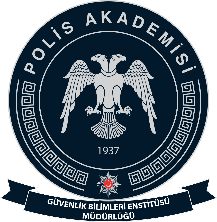 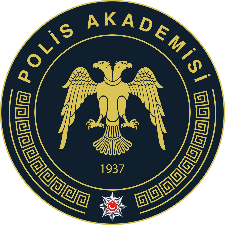 KAYIT DONDURMAFORMU                                                                                                              (FORM-26) T.C.POLİS AKADEMİSİ BAŞKANLIĞIGÜVENLİK BİLİMLERİ ENSTİTÜSÜ MÜDÜRLÜĞÜNE	Enstitünüzün .................................................................................. Anabilim dalında ..................................... numaralı Yüksek Lisans / Doktora programı ders/tez aşamasında öğrenciyim.  Kovid-19 Küresel Salgın nedeniyle 03/04/2020 tarihli ve 2020/36 sayılı Güvenlik Bilimleri Enstitüsü Yönetim Kurulu Kararı doğrultusunda 2019/2020 eğitim öğretim yılı bahar döneminde kaydımın dondurulması hususunda;	Gereğini arz ederim.											         ..../..../20....											    ................................................										(Öğrenci Ad, Soyad, İmza)T.C. Kimlik No:  ………………………………….Adres:		.......................................................................................................................		.......................................................................................................................		.......................................................................................................................	Telefon: 	Ev:............................................... İş:..............................................................E-posta:	......................................................@...............................................................